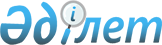 О внесении изменений в постановление акимата Алматинской области от 7 августа 2015 года № 341 "Об утверждении регламентов государственных услуг по вопросам регистрации актов гражданского состояния"
					
			Утративший силу
			
			
		
					Постановление акимата Алматинской области от 18 февраля 2016 года № 83. Зарегистрировано Департаментом юстиции Алматинской области 18 марта 2016 года № 3755. Утратило силу постановлением акимата Алматинской области от 08 февраля 2017 года № 45      Сноска. Утратило силу постановлением акимата Алматинской области от 08.02.2017 № 45 (вводится в действие по истечении десяти календарных дней после дня его первого официального опубликования).

      В соответствии с пунктом 1 статьи 16 Закона Республики Казахстан от 15 апреля 2013 года "О государственных услугах", с Приказом Министра юстиции Республики Казахстан от 27 января 2016 года № 39 "О внесении изменений в приказ Министра юстиции Республики Казахстан от 17 апреля 2015 года № 219 "Об утверждении стандартов государственных услуг по вопросам регистрации актов гражданского состояния и апостилирования", акимат Алматинской области ПОСТАНОВЛЯЕТ: 

      1. Внести в постановление акимата Алматинской области от 7 августа 2015 года № 341 "Об утверждении регламентов государственных услуг по вопросам регистрации актов гражданского состояния" (зарегистрированного в Реестре государственной регистрации нормативных правовых актов 11 сентября 2015 года № 3402, опубликованного в газетах "Жетысу" от 3 ноября 2015 года № 18112 и "Огни Алатау" от 3 ноября 2015 года № 17061) следующие изменения: 

      в регламентах утвержденных указанным постановлением: 

      по всему тексту заменить слова "филиал Республиканского государственного предприятия на праве хозяйственного ведения "Центр обслуживания населения" по Алматинской области (далее – Центр)" на слова "филиал некоммерческого акционерного общества "Государственная корпорация "Правительство для граждан" по Алматинской области" (далее – Государственная корпорация)", слова "с центром обслуживания населения" на слова "с Государственной корпорацией", слово "Центр" на слова "Государственная корпорация", слово "Центра" на слова "Государственной корпорации", слово "Центром" на слова "Государственной корпорацией".

      2. Возложить на руководителя государственного учреждения "Аппарат акима Алматинской области" опубликование настоящего постановления после государственной регистрации в органах юстиции в официальных и периодических печатных изданиях, а также на интернет-ресурсе, определяемом Правительством Республики Казахстан и на интернет-ресурсе акимата области. 

      3. Контроль за исполнением настоящего постановления возложить на первого заместителя Акима Алматинской области М. Бигельдиева. 

      4. Настоящее постановление вступает в силу со дня государственной регистрации в органах юстиции и вводится в действие по истечении десяти календарных дней после дня его первого официального опубликования.


					© 2012. РГП на ПХВ «Институт законодательства и правовой информации Республики Казахстан» Министерства юстиции Республики Казахстан
				
      Аким Алмaтинской области

А. Баталов
